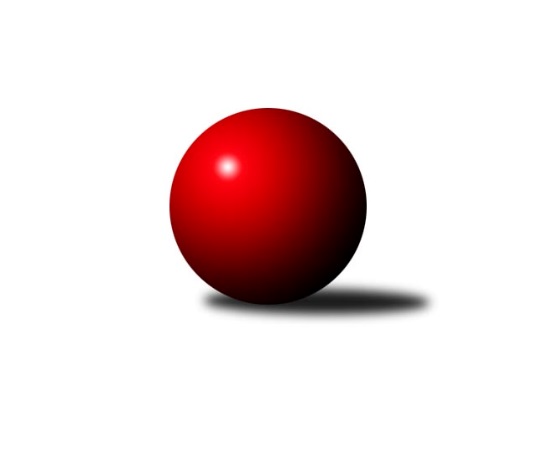 Č.2Ročník 2022/2023	25.9.2022Nejlepšího výkonu v tomto kole: 2751 dosáhlo družstvo SK Podlužan Prušánky CJihomoravský KP1 jih 2022/2023Výsledky 2. kolaSouhrnný přehled výsledků:KK Sokol Litenčice	- TJ Sokol Šanov C	3.5:4.5	2399:2452	6.5:5.5	23.9.KK Jiskra Čejkovice	- SKK Dubňany B	3:5	2430:2445	6.0:6.0	23.9.TJ Sokol Mistřín C	- SK Podlužan Prušánky B	4:4	2619:2667	5.5:6.5	23.9.SK Podlužan Prušánky C	- TJ Sokol Vážany	6:2	2751:2696	7.0:5.0	23.9.TJ Sokol Vracov B	- TJ Lokomotiva Valtice B	7:1	2676:2441	9.0:3.0	23.9.TJ Jiskra Kyjov	- KK Vyškov D	7:1	2435:2325	9.0:3.0	25.9.Tabulka družstev:	1.	TJ Jiskra Kyjov	2	2	0	0	13.0 : 3.0 	18.0 : 6.0 	 2635	4	2.	TJ Sokol Vracov B	2	2	0	0	12.0 : 4.0 	17.0 : 7.0 	 2644	4	3.	TJ Sokol Mistřín C	2	1	1	0	10.0 : 6.0 	14.0 : 10.0 	 2612	3	4.	SK Podlužan Prušánky B	2	1	1	0	9.0 : 7.0 	12.5 : 11.5 	 2674	3	5.	KK Jiskra Čejkovice	2	1	0	1	8.0 : 8.0 	13.0 : 11.0 	 2556	2	6.	SK Podlužan Prušánky C	2	1	0	1	8.0 : 8.0 	10.0 : 14.0 	 2749	2	7.	SKK Dubňany B	2	1	0	1	8.0 : 8.0 	10.0 : 14.0 	 2482	2	8.	TJ Sokol Šanov C	2	1	0	1	7.5 : 8.5 	10.5 : 13.5 	 2582	2	9.	KK Vyškov D	2	1	0	1	6.0 : 10.0 	10.0 : 14.0 	 2407	2	10.	KK Sokol Litenčice	2	0	0	2	6.5 : 9.5 	11.5 : 12.5 	 2422	0	11.	TJ Sokol Vážany	2	0	0	2	5.0 : 11.0 	11.0 : 13.0 	 2663	0	12.	TJ Lokomotiva Valtice B	2	0	0	2	3.0 : 13.0 	6.5 : 17.5 	 2473	0	 SK Podlužan Prušánky C	2751	6:2	2696	TJ Sokol Vážany	Michal Pálka	 	 206 	 222 		428 	 1:1 	 468 	 	249 	 219		Radim Kroupa	Alena Kristová	 	 244 	 221 		465 	 1:1 	 429 	 	206 	 223		Jozef Kamenišťák	Stanislav Zálešák	 	 230 	 244 		474 	 2:0 	 423 	 	200 	 223		Jan Kovář	Michal Šimek	 	 215 	 234 		449 	 2:0 	 422 	 	204 	 218		Radek Loubal	Jiří Novotný	 	 240 	 238 		478 	 0:2 	 504 	 	265 	 239		Petr Malý	Pavel Flamík	 	 225 	 232 		457 	 1:1 	 450 	 	233 	 217		Josef Kamenišťákrozhodčí: vedoucí družstevNejlepší výkon utkání: 504 - Petr Malý3. kolo2.10.2022	ne	09:00	TJ Sokol Vážany - TJ Sokol Mistřín C	